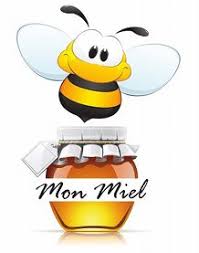 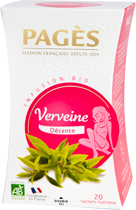 THES Les thés et tisanes PAGES sont de retour ! Vos placards sont vides alors faites le plein !Pour que chacun puisse trouver son bonheur, nous vous proposons plusieurs variétés de thés et tisanes à des tarifs divers. Ce sont des boîtes de 20 sachets. N’hésitez pas à en parler autour de vous !A l’approche de Noël nous avons aussi pensé à vous proposer des coffrets à offrir. MIEL Et pour sucrer la tisane et booster ses défenses immunitaires du bon miel à déguster ; et pour les maux de gorge des petits bonbons à sucer…Pour vous proposer plusieurs sortes de miels cette année nous avons fait appel à 2 apiculteurs : M.TAVOILLOT à Montregard pour le miel de fleurs de montagne et les bonbons ; et M.VIVAT, apiculteur bio à Verne pour les miels de sapin/acacia/lavande/châtaignier. Vous trouverez des pots de 500g ou 1 kg.CREME DE MARRONS Une NOUVEAUTE cette année pour les gourmands !Vous pourrez craquer pour des petits pots de 400g, certifié bio, produits par Le rucher de la Combe.Remplissez votre bon de commande dès maintenant et jusqu’au jeudi 17 novembre (dernier jour) accompagné du paiement par chèque à l’ordre de l’APEL. Vous pourrez le déposer dans la boîte aux lettres extérieure de l’école. Vous pourrez les récupérer vendredi 2 décembre entre 16h30 et 18h à l’école.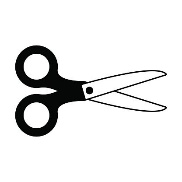 …………………………………………………………………………………………………………………………………………………………………………………………NOM : ………………………………….…………….			Classe : …………………….Adresse :……………………………………………………………..………………………………..……. n°Tél :……………………………………………MIELPrixPrixQuantitéTotalMIELLERIE DU TRIFOULOU MONTREGARDMIELLERIE DU TRIFOULOU MONTREGARDMIELLERIE DU TRIFOULOU MONTREGARDMIELLERIE DU TRIFOULOU MONTREGARDMIELLERIE DU TRIFOULOU MONTREGARDMiel de montagne 500G8,70€8,70€Miel de montagne 1KG15,50€15,50€Bonbons miel (200g)3€3€Bonbons miel verveine( 200g)3.50€3.50€APICULTEUR BIO  VERNEAPICULTEUR BIO  VERNEAPICULTEUR BIO  VERNEAPICULTEUR BIO  VERNEAPICULTEUR BIO  VERNEMiel de châtaignier 500G8€8€Miel de châtaignier 1KG14,50€14,50€Miel de sapin 500g9€9€Miel de sapin 1kg15,50€15,50€Miel d’acacia 500g9€9€Miel d’acacia 1kg15,50€15,50€Miel de lavande 500g9€9€Miel de lavande 1kg15,50€15,50€RUCHER DE LA COMBE (07)RUCHER DE LA COMBE (07)RUCHER DE LA COMBE (07)RUCHER DE LA COMBE (07)RUCHER DE LA COMBE (07)Pot en verre crème de marrons 400gPot en verre crème de marrons 400g7,50€Total   Total   Total   